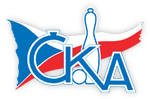 1. KUŽELKÁŘSKÁ LIGA DOROSTU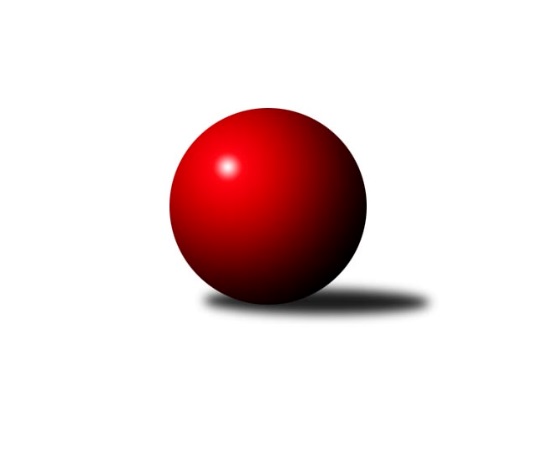 Č.5Ročník 2018/2019	4.11.2018Nejlepšího výkonu v tomto kole: 1623 dosáhlo družstvo: KC Zlín1.KLD E 2018/2019Výsledky 5. kolaSouhrnný přehled výsledků:TJ Sokol Vracov	- TJ Lokomotiva Valtice  	4:0	1541:1397	9.5:2.5	4.11.VKK Vsetín 	- TJ Spartak Přerov	3:1	1564:1463	9.0:3.0	4.11.TJ Valašské Meziříčí	- KC Zlín	0:4	1476:1623	3.0:9.0	4.11.Tabulka družstev:	1.	TJ Sokol Vracov	5	3	2	0	14.0 : 6.0 	38.5 : 21.5 	 1532	8	2.	KC Zlín	5	3	1	1	15.0 : 5.0 	37.0 : 23.0 	 1538	7	3.	VKK Vsetín	5	2	2	1	12.0 : 8.0 	33.5 : 26.5 	 1459	6	4.	TJ Spartak Přerov	5	1	2	2	9.0 : 11.0 	27.0 : 33.0 	 1463	4	5.	TJ Lokomotiva Valtice 	5	1	1	3	5.0 : 15.0 	22.5 : 37.5 	 1389	3	6.	TJ Valašské Meziříčí	5	1	0	4	5.0 : 15.0 	21.5 : 38.5 	 1421	2Podrobné výsledky kola:	 TJ Sokol Vracov	1541	4:0	1397	TJ Lokomotiva Valtice  	Tomáš Gaspar	119 	 146 	 124 	141	530 	 3:1 	 451 	 123	133 	 93	102	Martina Kapustová	Tomáš Koplík ml.	148 	 138 	 126 	120	532 	 3:1 	 517 	 120	136 	 148	113	Eliška Koňaříková	Martina Nejedlíková *1	111 	 126 	 128 	114	479 	 3.5:0.5 	 429 	 97	126 	 102	104	Tereza Filipovározhodčí: Tužil J.střídání: *1 od 61. hodu Eliška ŠigutováNejlepší výkon utkání: 532 - Tomáš Koplík ml.	 VKK Vsetín 	1564	3:1	1463	TJ Spartak Přerov	Tadeáš Bátla	123 	 117 	 126 	125	491 	 2:2 	 507 	 127	142 	 120	118	Ondřej Holas	Jaroslav Fojtů	139 	 123 	 157 	118	537 	 4:0 	 443 	 113	110 	 122	98	Monika Kočí	Michaela Bagári	139 	 132 	 122 	143	536 	 3:1 	 513 	 134	111 	 133	135	Michaela Beňovározhodčí: Zoltán BagáriNejlepší výkon utkání: 537 - Jaroslav Fojtů	 TJ Valašské Meziříčí	1476	0:4	1623	KC Zlín	Martin Pavič	122 	 123 	 128 	116	489 	 2:2 	 507 	 136	119 	 125	127	Natálie Trochtová	Marie Olejníková	126 	 126 	 129 	117	498 	 1:3 	 543 	 134	127 	 128	154	Adriana Svobodová	Daniel Malík	128 	 112 	 128 	121	489 	 0:4 	 573 	 143	137 	 134	159	Samuel Klimentrozhodčí: Jaroslav ZajíčekNejlepší výkon utkání: 573 - Samuel KlimentPořadí jednotlivců:	jméno hráče	družstvo	celkem	plné	dorážka	chyby	poměr kuž.	Maximum	1.	Tomáš Gaspar 	TJ Sokol Vracov	541.38	369.8	171.6	5.0	4/4	(572)	2.	Samuel Kliment 	KC Zlín	534.89	358.7	176.2	5.3	3/3	(573)	3.	Jaroslav Fojtů 	VKK Vsetín 	529.00	347.0	182.0	6.7	2/3	(554)	4.	Michaela Beňová 	TJ Spartak Přerov	525.00	357.7	167.3	5.7	3/4	(575)	5.	Adriana Svobodová 	KC Zlín	523.83	361.5	162.3	6.2	3/3	(543)	6.	Michaela Bagári 	VKK Vsetín 	513.56	351.4	162.1	6.3	3/3	(536)	7.	Ondřej Holas 	TJ Spartak Přerov	507.83	340.2	167.7	7.5	3/4	(541)	8.	Tomáš Koplík  ml.	TJ Sokol Vracov	503.75	347.5	156.3	8.4	4/4	(532)	9.	Marie Olejníková 	TJ Valašské Meziříčí	503.00	349.7	153.3	9.3	3/4	(518)	10.	Eliška Koňaříková 	TJ Lokomotiva Valtice  	500.17	341.2	159.0	11.0	2/3	(517)	11.	Natálie Trochtová 	KC Zlín	495.67	343.0	152.7	5.3	3/3	(507)	12.	Václav Bařinka 	TJ Spartak Přerov	490.00	334.3	155.7	7.7	3/4	(508)	13.	Tadeáš Bátla 	VKK Vsetín 	487.67	342.2	145.4	9.2	3/3	(514)	14.	Klára Trojanová 	TJ Sokol Vracov	484.33	335.0	149.3	8.7	3/4	(500)	15.	Daniel Malík 	TJ Valašské Meziříčí	473.33	326.0	147.3	13.3	3/4	(489)	16.	Martina Kapustová 	TJ Lokomotiva Valtice  	466.67	339.3	127.3	17.0	3/3	(485)	17.	Monika Kočí 	TJ Spartak Přerov	440.33	312.3	128.0	15.3	3/4	(446)	18.	Tereza Filipová 	TJ Lokomotiva Valtice  	438.75	322.8	116.0	15.5	2/3	(459)		Martin Pavič 	TJ Valašské Meziříčí	493.50	352.8	140.8	12.3	2/4	(521)		Martina Nejedlíková 	TJ Sokol Vracov	493.00	337.0	156.0	6.0	1/4	(493)		Jiří Janšta 	KC Zlín	482.00	316.0	166.0	9.0	1/3	(482)		Tomáš Kurtin 	TJ Valašské Meziříčí	461.50	324.0	137.5	16.0	2/4	(467)		Petra Mikulová 	TJ Valašské Meziříčí	452.50	321.5	131.0	19.5	2/4	(489)		Michaela Mlynariková 	TJ Lokomotiva Valtice  	452.00	317.0	135.0	7.0	1/3	(452)		Tobiáš Kristýn 	TJ Valašské Meziříčí	413.00	307.0	106.0	21.0	1/4	(413)		Vojta Hrňa 	VKK Vsetín 	314.00	233.0	81.0	37.0	1/3	(314)Sportovně technické informace:Starty náhradníků:registrační číslo	jméno a příjmení 	datum startu 	družstvo	číslo startu24117	Eliška Šigutová	04.11.2018	TJ Sokol Vracov	1x24047	Martina Nejedlíková	04.11.2018	TJ Sokol Vracov	4x
Hráči dopsaní na soupisku:registrační číslo	jméno a příjmení 	datum startu 	družstvo	Program dalšího kola:6. kolo11.11.2018	ne	10:00	TJ Spartak Přerov - KC Zlín	11.11.2018	ne	10:00	TJ Valašské Meziříčí - TJ Lokomotiva Valtice  	11.11.2018	ne	10:00	TJ Sokol Vracov - VKK Vsetín 	Nejlepší šestka kola - absolutněNejlepší šestka kola - absolutněNejlepší šestka kola - absolutněNejlepší šestka kola - absolutněNejlepší šestka kola - dle průměru kuželenNejlepší šestka kola - dle průměru kuželenNejlepší šestka kola - dle průměru kuželenNejlepší šestka kola - dle průměru kuželenNejlepší šestka kola - dle průměru kuželenPočetJménoNázev týmuVýkonPočetJménoNázev týmuPrůměr (%)Výkon4xSamuel KlimentZlín5734xSamuel KlimentZlín116.95733xAdriana SvobodováZlín5434xAdriana SvobodováZlín110.785434xJaroslav FojtůVsetín5373xJaroslav FojtůVsetín107.765373xMichaela BagáriVsetín5363xMichaela BagáriVsetín107.565363xTomáš Koplík ml.Vracov5321xNatálie TrochtováZlín103.435074xTomáš GasparVracov5304xMichaela BeňováPřerov102.94513